Ո Ր Ո Շ ՈՒ Մ
22 ապրիլի 2024 թվականի   N 972 ԼԵՌՆԻԿ ՍԱՂԱԹԵԼՅԱՆԻՆ ՀՈՂԱՄԱՍ ՕՏԱՐԵԼՈՒ ՄԱՍԻՆ  Հիմք ընդունելով Վանաձոր համայնքի ավագանու 26 ապրիլի 2023 թվականի թիվ 32, Վանաձոր համայնքի ղեկավարի 13 նոյեմբերի 2023 թվականի թիվ 1616 որոշումները, համայնքապետարանի աճուրդային հանձնաժողովի հողամասն աճուրդով վաճառելու մասին 16 ապրիլի 2024 թվականի թիվ 2/2-6 արձանագրությունը, ղեկավարվելով «Տեղական ինքնակառավարման մասին» ՀՀ օրենքի 35-րդ հոդվածի 1-ին մասի 24-րդ կետով` որոշում եմ. 1.Տարոն-2 ՔՇՀ 4 թաղամաս, 16/10՝ 0,008հա մակերեսով, 06-001-0039-0088 ծածկագրով, թիվ 25032024-06-0037 անշարժ գույքի նկատմամբ իրավունքների պետական գրանցման վկայականով, ՀՀ հողային օրենսգրքի 60-րդ հոդվածով սահմանված հողամասերի թվին չդասվող հողամասը, ավտոտնակի կառուցման համար, 373111 (երեք հարյուր յոթանասուներեք հազար  հարյուր տասնմեկ) ՀՀ դրամով օտարել 2024 թվականի ապրիլի 16-ին Վանաձորի համայնքապետարանում անցկացված աճուրդի արդյունքում հաղթող ճանաչված Լեռնիկ Սաղաթելյանին:2.Լեռնիկ Սաղաթելյանի հետ տասներկուօրյա ժամկետում ՀՀ օրենսդրությամբ սահմանված կարգով կնքել հողամասի առուվաճառքի պայմանագիր, իսկ աշխատակազմի եկամուտների հաշվառման, հավաքագրման և գովազդի բաժնին հաշվառել վերոնշյալ պայմանագիրը:


ՀԱՄԱՅՆՔԻ ՂԵԿԱՎԱՐԻՊԱՇՏՈՆԱԿԱՏԱՐ`     ԱՐԿԱԴԻ ՓԵԼԵՇՅԱՆՃիշտ է՝ԱՇԽԱՏԱԿԱԶՄԻ  ՔԱՐՏՈՒՂԱՐ 					Հ.ՎԻՐԱԲՅԱՆ
ՀԱՅԱՍՏԱՆԻ ՀԱՆՐԱՊԵՏՈՒԹՅԱՆ ՎԱՆԱՁՈՐ ՀԱՄԱՅՆՔԻ ՂԵԿԱՎԱՐ
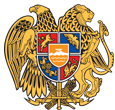 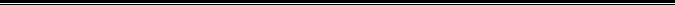 Հայաստանի Հանրապետության Լոռու մարզի Վանաձոր համայնք
Ք. Վանաձոր, Տիգրան Մեծի 22, Հեռ. 060 650162, 060 650040 vanadzor.lori@mta.gov.am, info@vanadzor.am